بسمه تعالی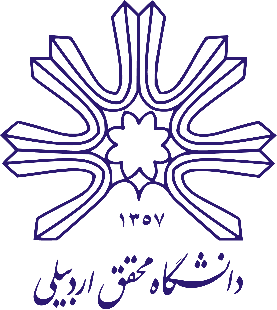 دستورالعمل اجرایی آیین نامه ی دوره ی دکتری تخصص (Ph.D)دانشگاه محقق اردبیلی(ابلاغی طی نامه ی شماره ی 57209/21 مورخ 17/9/1389 وزارت متبوع)مقدمهرشد پر شتاب علم و فن آوری و تحولات عظیم اجتماعی، فرهنگی و اقتصادی به خصوص اهداف برنامه های توسعه و سند چشم انداز بیست ساله ی جمهوری اسلامی ایران، شرایطی را برای دانشگاه ها و مراکز تحقیقاتی پدید آورده است که وزارت علوم، تحقیقات و فناوری برای ایجاد تحول راهبردی در علم و فناوری و توجه بیشتر به پژوهش، تربیت نیروهای متعهد، متخصص و ماهر را از طریق تنوع در شیوه ی پذیرش دانشجو در دوره دکتری، در صد الویت های کاری خود قرار داده است. برای نیل به این اهداف، آخرین دستورالعمل اجرایی آیین نامه ی آموزشی دوره ی دکتری دانشگاه محقق اردبیلی به استناد به نامه ی شماره ی 57209/21 مورخ 17/9/1389 معاون آموزشی وزارت متبوع، طبق مواد زیل تدویل گردید.تعاریفوزارت: منظور، وزارت علوم، تحقیقات و فناوری است.وزارتین: منظور، وزارت علوم، تحقیقات و فناوری یا وزارت بهداشت، درمان و علوم پزشکی است.دانشگاه: منظور، دانشگاه محقق اردبیلی است.گروه آموزشی: واحدی است متشکل از اعضای هیات علمی متخصص در یک رشته که در دانشکده یا آموزشکده دایر است.شورای گروه: شورایی است متشکل از اعضای هیات علمی گروه آموزشی.شورای تحصیلات تکمیلی گروه: شورایی است متشکل از اعضای هیات علمی گروه با مرتبه ی علمی استادیاری به بالا.دانشجو: منظور دانشجوی دوره دکتری است.دوره ی دکتری: منظور، دوره ی دکتری تخصصی (Ph.D) است.بخش اول: مقررات آموزشی.ماده ی 1) دانشجو باید بطور تمام وقت به تحصیل بپردازد. وی موظف استاز تمامی ضوابط و مقررات آموزشی و پزوهشی دوره دکتری، آگاهی یافته و ضمن رعایت آنها، شان و منزلت دوره و دانشگاه را همواره مراعات نماید. عدم آگاهی دانشجو از قوانین و مقررات مربوطه، حتی برای دانشجو ایجاد نمی نماید.تبصره ی 1: غیبت دانشجو در هر درس نباید از 16/3 مجموع ساعات آن درس تجاوز کند در غیر این صورت، نمره دانشجو در آن درس صفر محسوب می شود. در صورتی که  غیبت دانشجو در یک درس، بیش از حد مجاز بوده و یا دانشجو در جلسه امتحان پایان نیم سال واحد درسی حضور نداشته باشد و از نظر شورای پژوهشی و تحصیلات تکمیلی دانشکده، موجه تشخیص داده شود، آن درس از مجموع دروس انتخابی دانشجو حذف می شود در این صورت، رعایت داشتن حداقل 6 واحد درسی در آن نیم سال الزامی نیست ولی آن نیم سال از نظر طول تحصیل، برای دانشجو یک نیم سال کامل محسوب می شود.تبصره ی 2: غیبت غیر موجه در امتحان هر درس، منجر به نمره ی صفر در آن درس می شود. در صورتی که غیبت دانشجو در جلسه امتحان از نظرشورای پژوهشی و تحصیلات تکمیلی دانشکده موجه تشخیص داده شود، درس مذبور حذف می شود و شورای دانشکده مطابق مقررات، اقدام به تشخیص صحت مدارک ارائه شده از طرف دانشجو می نماید.ماده ی 2) مدت مجاز تحصیل در دوره ی دکتری، حداقل، سه ونیم (5/3) و حداکثر، چهار نیم (5/4) سال است که در صورت ضرورت و با درخواست کتبی دانشجو و تایید استاد راهنما و شورای گروه، دانشکده می تواند حداکثر، یک نیم سال تحصیلی به این مدت اضافه نماید. در این صورت، لازم است دانشجو درخواست تمدید سنوات خود را حداقل یک ماه قبل از پایان مدت مجاز تحصیل، به مدیرگروه ارائه نماید.تبصره ی 1: در صورتی که دانشجو، بنا به عللی خارج از اختیار خود و یا بروز مشکلات غیر قابل پیش بینی، در حداکثر مدت مجاز، موفق به اتمام تحصیل نشود، با درخواست کتبی دانشجو و تایید استاد راهنمای اول، مدیر گروه و شورای پژوهشی و تحصیلات تکمیلی دانشکده و نیز تصویب در شورای تحصیلات تکمیلی دانشگاه، کمسیون بررسی موارد خاص دانشگاه با حضور استاد راهنما وضعیت دانشجو را بررسی و متناسب با کمیت و کیفیت فعالیت های علمی دانشجو، در مورد مدت و نحوه ادامه تحصیل یا اخراج وی تصمیم گیری خواهد نمود.بر این اساس، مدت مذکور جزو حداکثر مدت مجاز تحصیل دانشجو محسوب می شود.تبصره ی 2: مهمانی، انتقالی و تغییر رشته در دوره دکتری ممنوع است.تبصره ی 3: دانشجوی دکتری می تواند در صورت داشتن عذر موجه ( با تایید شورای پژوهشی و تحصیلات تکمیلی دانشکده)، از 2 نیم سال مرخصی تحصیلی (با احتساب سنوات) استفاده نماید لکن مرخصی تحصیلی در اولیت نیم سال تحصیلی دوره ی دکتری امکان پذیر نیست ولی در شرایط استثنایی، با درخواست کتبی و مستدل دانشجو و تصویب در شورای تحصیلات تکمیلی گروه و شورای پژوهشیو تحصیلات تکمیلی دانشکده، موضوع در شورای تحصیلات تکمیلی دانشگاه قابل تصمیم گیری خواهد بود.ماده ی 3) در شرایط خاص و در صورت نیاز و به تشخیص استاد راهنما و تایید شورای تحصیلات تکمیلی گروه، دانشجو موظفاست حداکثر تا 6 واحد درسی را به عنوان دروس جبرانی (که در مقاطع مختلف رشته های دایر در دانشگاه ارائه می شود) بگذراند. حداقل نمره ی دروس جبرانی بدون احتساب در میانگین نمرات آن نیم سال و میانگین نمرات آن نم سال و میانگین کل نمرات دانشجو، در هر درس، 14 از 20 است. دروس جبرانی، ترجیحا قبل از شروع دروس تخصصی دوره ی دکتری و حداکثر تا پایان دوره ی آموزشی باید گذرانیده شوند.ماده ی 4) تعداد واحد های آموزشی و پژوهشی دوره ی دکتری (بدون احتساب واحد های جبرانی)، 36 واحد می یاشد که 15 تا 18 واحد آن آموزشی است و توسط شورای تحصیلات تکمیلی گروه، تعیین و در شورای پژوهشی و تحصیلات تکمیلی دانشکده تصویب می شود. لازم است تعداد واحد های ارائه شده برای تمامی ورودی های مختلف هر رشته در دوره ی دکتری، مساوی باشد.تبصره ی 1: حداقل نمره ی قبولی در هر درس، 14 از 20 و میانگین قابل قبول دانشجو در همه ی درس ها، 16 از 20 است ولی چنانچه میانگین کل نمرات دانشجو در دروس آموزشی، کمتر از 16 باشد، دانشجو مجاز است با نظر استاد راهنما و با پرداخت هزینه هایی برابر با دروس جبرانی که به تصویب هیات رئیسه س دانشگاه خواهد رسید، قبل از ارزیابی جامع و حداکثر در یک نیم سال تحصیلی، درس یا درس هایی علاوه بر سقف واحد های درسی دوره که در آن ها نمره ی کمتر از 16 اخذ نموده و در گروه ارائه شده است را برای جبران میانگین کل بگذراند. در موارد استثنایی، انتخاب د رس به پیشنهاد مدیر گروه و تصویب شورای پژوهشی و تحصیلات تکمیلی دانشکده انجام خواهد گرفت.تبصره ی 2: مدامی که میانگین کل نمرات دانشجو در دروس آموزشی، کمتر از 16 باشد، دانشجو مجاز به شرکت در ارزیابی جامع نمی باشد.تبصره ی 3: هیچ واحد درسی در دوره دکتری نمی تواند به صورت نا تمام برگزار گردد مگر آن که صراحتا در سرفصل های ابلاغ شده از طرف وزارت، به امکان نا تمام اعلام شدن آن درس اشاره شده باشد. واحد درسی ناتمام، تنها در یک نیم سال انتخاب می گردد و نمره ی آن، حداکثر تا پایان نیم سال بعد باید ارائه شود. نمره ی واحد درسی ناتمام، در نیم سال انتخاب شده درج می گردد.تبصره ی 4: برگزاری دروس دوره دکتری به صورت معرفی به استاد و نیز معادل سازی دروس،مجاز نمی باشد.ماده ی 5) تعداد واحد های رساله در مرحله پژوهشی، بسته به واحد های گذرانده در مرحله ی آموزشی، 18 تا 21 واحد می باشد.ماده ی 6) دانشجو موظف است در هر نیم سال، بدون احتساب دروس جبرانی، حداقل 6 و حداکثر 10 واحد درسی انتخاب نماید. عدم رعایت حداقل واحد درسی در نیم سال آخر آموزشی، بلامانع است.تبصره ی 1: دانشجو موظف است پس از اتمام واحد های آموزشی دوره و رعایت تبصره ی 1 ماده ی 4، واحد رساله را انتخاب نماید. دانشجو موظف است در ابتدای هر نیم سال تحصیلی و تا زمانی که از رساله، دفاع قابل قبول ننموده است (با رعایت ماده ی 2 و تبصره ی 1 آن)، واحد رساله را انتخاب نماید.تبصره ی 2: دانشجویان شاغل به تحصیل در دانشگاه های خارج از کشور که از سوی وزارت و بر اساس قوانین و مقرارت مربوطه، برای ادامه به تحصیل به دانشگاه معرفی می شوند، بایستی 6 تا 12 واحد درسی (به تشخیص شورای تحصیلات تکمیلی گروه) بگذرانند. این دسته از دانشجویان همچنین ملزم به شرکت در ارزیابی جامع و گذراندن آن بوده و لازم است تمامی مواد و تبصره های این دستورالعمل را رعایت نمایند. سایر مقررات مربوط به این دسته از دانشجویان، توسط وزارت و دانشگاه تعیین شده که لازم است دانشجو از تمامی آن ها اطلاع یافته و آن ها را رعایت نماید.تبصره ی 3: دانشجو می تواند به هر دلیل، از تحصیل در دوره دکتری اعلام انصراف نماید در این صورت، باید درخواست خود مبنی بر انصراف از تحصیل خود را به مدیر تحصیلات تکمیلی دانشگاه تسلیم نماید. چنانچه دانشجو بعد از یک ماه، درخواست خود را پس نگیرد دانشگاه نسبت به صدور گواهی انصراف و سایر موارد لازم اقدام می نماید. دانشجوی انصرافی یا اخراج از تحصیل موظف است به تمامی تعهداتی که سپرده است عمل نموده و در صورت تسویه حساب کامل با دانشگاه و با رعایت مقررات دانشگاه و وزارت، می تواند مجددا در آزمون شرکت نماید.بخش دوم: انتخاب استاد راهنما، موضوع و طرح پیشنهادی رساله.ماده ی 7) راهنمایی رساله دانشجو، با خدایت یک یا دو استاد راهنما ( بصورت مشترک) انجام می شود در این صورت، لازم است استاد راهنمای اول (اصلی)، حداقل، 60 درصد مسئولیت هدایت رساله را بر عهده داشته باشد.تبصره ی 1: استاد راهنمای اول، بایستی دارای مدرک دکترای تخصصی و عضو هیات علمی دانشگاه محقق اردبیلی بوده و حداقل، دارای مرتبه ی استادیاری و 6 نیم سال سابقه تدریس در دوره های تحصیلات تکمیلی دانشگاه های دولتی و  راهنمایی حداقل، دو پایان نامه ی کارشناسی ارشد یا یک رساله ی دکتری دفاع شده باشد. در موارد خاص، به پیشنهاد مدیر گروه و تایید رئیس دانشکده، شورای تحصیلات تکمیلی دانشگاه تصمیم گیری خواهد نمود.تبصره ی 2: درصورت نیاز و به پیشنهاد استاد راهنما، می توان یک یا دو استاد مشاور ( از داخل یا خارج از دانشگاه) برای هدایت دانشجو تعیین نمود.تبصره ی 3: در شرایط خاص، تهیین استاد راهنمای دوم خارج از دانشگاه، به پیشنهاد کتبی و مستدل استاد راهنمای اول و تایید شورای تحصیلات تکمیلی گروه انجام می پذیرد. در شرایط استثنایی، تعیین استاد راهنمای اول رساله از خارج از دانشگاه، پس از تصویب در شورای تحصیلات تکمیلی گروه، شورای پژوهشی و تحصیلات تکمیلی دانشکده و شورای تحصیلات تکمیلی دانشگاه ئ موافقت شواری دانشگاه امکان پذیر خواهد بود.تبصره ی 4: استاد راهنمای دوم و استاد(ان) مشاور، بایستی حداقل، دارای مدرک دکتری تخصصی باشند.تبصره ی 5: بستگاه درجه یک دانشجو (پدر، مادر، برادر، خواهر و همسر)، نمی توانند استاد راهنمای اول و دوم، استاد مشاور و داور (داخلی و خارجی) رساله ی دانشجو باشند.تبصره ی 6: برای تدریس در دوره دکتری، دارا بودن حداقل، مدرک دکتری تخصصی و مرتبه ی استادیاری با دو نیم سال سابقه تدریس در دوره های تحصیلات تکمیلی دانشگاه های دولتی ضروری است. در موارد خاص، بر اساس پیشنهاد مدیر گروه و تایید شورای پژوهشی و تحصیلات تکمیلی دانشکده، توسط شورای تحصیلات تکمیلی دانشگاه تصمیم گیری خواهد شد.ماده ی 8) دانشجو موظف است پس از ورود به دوره دکتری، در طور نیم سال اول تحصیلی، استاد راهنمای رساله خود را ای بین اعضای هیات علمی گروه، کتبا انتخاب و پس از موافقت کتبی استاد راهنما، به مدیر گروه اعلام نماید. دانشجو همچنین موظف است حداکثر تا پایان نیم سال اول تحصیلی، موضوع رسالع و حداکثر تا پایان نیم سال سوم تحصیلی، طرح پیشنهادی رساله را با هماهنگی استاد(ان) راهنما تعیین و تنظیم و به مدیر گروه، تسلیم نماید. آغاز فعالیت های پژوهشی دانشجو، منوط به موفقت وی در ارزیابی جامع می باشد.تبصره ی 1: ارزیابی طرح پیشنهادی رساله ی دانشجو، توسط کمیته ای متشکل از استاد(ان) راهنما، استاد(ان) مشاور، یک داور داخلی (به پیشنهاد کمیته ی تحصیلات تکمیلی گروه)، نماینده شورای پژوهشی و تحصیلات تکمیلی دانشکده و مدیر گروه و با حضور دانشجو برای دفاع از طرح پیشنهادی رساله ی خود، انجام و صورت جلسه می شود. حضور استاد راهنمای اول، داور، مدیر گروه و دانشجو در جلسه الزامی است.تبصره ی 2: دانشکده موظف است پذیرش و ثبت طرح پیشنهادی رساله ی دانشجو را پس از تصویب در شورای پژوهشی و تحصیلات تکمیلی دانشکده، کتبا به وی ابلاغ نماید.ماده ی 9) عدم ثبت نام و انتخاب واحد در آغاز هر نیم سال تحصیلی (در مرحله آموزشی و یا پژوهشی) و همچنین عدم ثبت طرح پیشنهادی رساله در زمان مقرر، به منزله انصراف دانشجو از تحصیل تلقی می شود. در موارد استثنایی که دانشجو عذر موجه داشته باشد، می تواند با موافقت شورای تحصیلات تکمیلی گروه و تایید شورای پژوهشی و تحصیلات تکمیلی دانشکده و با توجه به حداکثر مدت مجاز تحصیل، حداکثر تا دو نیم سال، از مرخصی تحصیلی (با احتساب سنوات) استفاده نماید. در هر حال، دانشجو فقط2 نیم سال می تواند با لحاظ تبصره ی 3 ماده ی 2، از مرخصی تحصیلی استفاده نماید.بخش سوم: ارزیابی جامع.ماده ی 10) احراز قابلیت های آموزشی و پژوهشی دانشجو برای آغاز فعالیت های پژوهشی، از طریق ارزیابی جامع ( که توسط کمیته ی ارزیابی جامع صورت می پذیرد) تعیین می شود. در این مرحله، دانشجو در صورت احراز شرایط ماده 15 یا تبصره ی آن، باید در یک آزمون کتبی و شفاهی که شامل سه درس اصلی (به انتخاب استاد راهنما و تصویب کمیته ی تحصیلات تکمیلی گروه) می باشد شرکت نماید. آزمون کتبی به صورت تشریحی و در یک روز انجام می شود. آزمون کتبی و شفاهی باید بگونه ای باشد تا توانمندی تحلیل و استنباط دانشجو برای آغاز فعالیت پژوهشی (ترجیحا در راستای رساله) سنجیده شود. دانشجو موظف است بلافاصله پس از پایان دوره آموزشی، در اولین ارزیابی جامع شرکت نماید. در شرایط استثنایی، موضوع در شورای تحصیلات تکمیلی دانشکده و دانشگاه، قابل تصمیم گیری خواهد بود.تبصره ی 1: در کمیته ارزیابی جامع، مدیر گروه (به عنوان رئیس کمیته ی ارزیابی)، استاد(ان) راهنما و مشاور، نماینده ی تحصیلات تکمیلی دانشکده (بدون حق رای) و سه نفر از اعضای هیات علمی هم گرایش با دانشجو، به انتخاب کمیته ی تحصیلات تکمیلی گروه و تصویب شورای پژوهشی و تحصیلات تکمیلی دانشکده که حداقل، یکی از آن ها بایستی دارای مرتبه ی علمی دانشیاری یا بالاتر و خارج از دانشگاه باشد (به عنوان داور)، حضور خواهند داشت. دو عضو هیات علمی دیگر (داوران) نیز بایستی حداقل، دارای مدرک دکترای تخصصی و مرتبه ی استادیاری با یک سال سابقه ی تدریس در دوره های تحصیلات تکمیلی دانشگاه های دولتی باشند.تبصره ی 2: جلسه کمیته ارزیابی جامع، با حضور حداقل 5 نفر رسمیت می یابد و حضور مدیر گروه، استاد راهنمای اول و دوارن خارجی و داخلی در جلسه الزامی است.تبصره ی 3: ارزیابی جامع، زیر نظر مدیریت تحصیلات تکمیلی دانشگاه، در اردیبهشت و آبان هر سال توسط گروه برگزار می شود. این آزمون برای دانشجویان هر رشته/گرایش به صورت یکجا برگراز می شود.تبصره ی 4: مواد کتبی آزمون، باید حداقل یک نیم سال قبلاز برگزاری ارزیابی جامع، توسط مدیر گروه و به نحو مقتضی به اطلاع دانشجو برسد. دانشجو نیز موظف است در خصوص مواد آزمون و تاریخ دقیق ارزیابی جامع، ار مدیر گروه، کسب اطلاع نماید.تبصره ی 5: حداقل نمره میانگین قبولی ارزیابی جامع، 16 از 20 می باشد.تبصره ی 6: در ارزیابی جامع، لازم است ابتدا آزمون کتبی و سپس آزمون شفاهی برگزار گردد. حداکثر نمره کتبی آزمون 14 و حداکثر نمره شفاهی آن، 6 از 20 می باشد. برگزاری آزمون شفاهی، منوط به کسب نمره ی حداقل 10 از آزمون کتبی می باشد. آزمون شفاهی نیز پس از هماهنگی مدیر گروه با اعضای کمیته ارزیابی، همزمان یا حداکثر تا 15 روز بعد از آزمون کتبی برگزار می گردد.ماده ی 11) مدیر گروه موظف است قبولی یا عدم قبولی دانشجو در ارزیابی جامع (بدون اعلام نمره) را کتبا به وی ابلاغ نماید.تبصره ی 1: دانشجو می تواند درخواست تجدید نظر به نتیجه ی ارزیابی جامع را حداکثر پس از گذشت یک هفته از اعلام نتیجه ی نهایی ارزیابی جامع، بصورت کتبی به رئیس دانشکده ارائه نماید. رییس دانشکده، مسئولیت بررسی و رسیدگی به درخواست تجدید نظر دانشجو را به عهده خواهد داشت.تبصره ی 2: صورت جلسه ارزیابی جامع که به امضای اعضای حاضر در کمیته ی ارزیابی جامع رسیده است (پس از بررسی و رسیدگی به در خواست تجدید نظر احتمالی دانشجو)، باید حداکثر ظرف مدت 7 روز از تاریخ اعلام نتیجه ی نهایی ارزیابی جامع، توسط مدیر گروه به معاون پژوهشی و تحصیلات تکمیلی دانشکده ارسال شود. معاون پژوهشی و تحصیلات تکمیلی دانشکده موظف است نتیجه ی ارزیابی جامع را به مدیریت تحصیلات تکمیلی دانشگاه نیز ارسال نماید.ماده ی 12) درصورت عدم قبولی دانشجو در اولین ارزیابی جامع، وی باید بلافاصله در دومین ارزیابی جامع، شرکت کند و در صورت قبولی، دوره را ادامه دهد در غیر این صورت، از ادامه تحصیل در دوره دکتری محروم خواهد شد. در شرایط استثنایی، موضوع در شورای تحصیلات تکمیلی دانشکده و دانشگاه، قابل تصمیم گیری خواهد بود.تبصره ی 1: جایگزینی نمره ی قبولی دانشجو در هر یک از مواد آزمون های کتبی و شفاهی اولین ارزیابی جامع، برای دومین ارزیابی جامع مجاز نمی باشد.ماده ی 13) تمام فعالیت های علمی و پژوهشی دانشجو در مرحله پژوهشی و تدوین رساله، باید با هدایت و نظارت استاد(ان) راهنما صورت گیرد. دانشجو موظف است پس از قبولی در ارزیابی جامع، در پایان هر نیم سال تحصیلی، گزارش پیشرفت اجرای رساله را تهیه و پس از تایید استاد راهنما، به مدیر گروه تحویل دهد. مدیر گروه موظف است بلافاصله، گزارش پیشرفت اجرای رساله را به معاونت پژوهشی و تحصیلات تکمیلی دانشکده تحویل و معاونت پژوهشی و تحصیلات دانشکده موظف است هر سال یک بار، گزارش پیشرفت اجرای رساله را به مدیریت تحصیلات تکمیلی دانشگاه ارسال نماید. صدور مجوز دفاع از رساله، منوط به ارائه به موقع گزارشات پیشرفت اجرای رساله توسط دانشجو به استاد راهنما و مدیر گروه و تایید آن ها می باشد.بخش چهارم: دفاع از رساله.ماده ی 14) دانشجو پس از تدوین رساله و تایید آن توسط استاد(ان) راهنما و به شرط کفایت دستاوردهای علمی مستخرج از رساله، موظف است بریا ارائه ی گزارشی از کار پژوهشی خود و دفاع از رساله در حضور هیات داوران، درخواست مجوز نماید.تبصره ی 1: کفایت دستاورد های علمی مستخرج از رساله برای دانشجویان رشته های مختلف علوم پایه، فنی – مهندسی و کشاورزِی، پذیرش یا چاپ حداقل، یک مقاله علمی پژوهشی در مجلات دارای نمایه ی JCR و یک مقاله ی علمی پژوهشی در مجلات دارای رتبه ی علمی پژوهشی از یکی از وزارتین و برای دانشجویان سایر رشته ها، پذیرش یا چاپ حداقل دو مقاله ی علمی پژوهشی در مجلات دارای رتبه ی علمی پژوهشی از یکی از وزارتین می باشد. پذیرش یا چاپ یک مقاله در مجلات دارای نمایه ی JCR می تواند جایگزین یک مقاله ی علمی پژوهشی در مجلات دارای رتبه ی علمی پژوهشی از یکی از وزارتین شود. پذیرش یا چاپ حداکثر یک مقاله ی علمی پژوهشی (غیر از مقاله ی علمی پژوهشی دارای نمایه ی JCR) می تواند در مجلات با صاحب امتیازی یا مرتبط با دانشگاه باشد.تبصره ی 2: ثبت اختراعات، اکتشافات، نوآوری ها و آثار بدیع هنری مرتبط با رساله (تایید شده توسط سازمان پژوهش های علمی و صنعتی ایران و سایر مراجع ذیصلاح)، می تواند حداکثر، جایگزین پذیرش یا چاپ یک مقاله ی مربوط به تبصره ی 1 ماده ی 14 (غیر از مقاله ی علمی پژوهشی دارای نمایه ی JCR) شود.تبصره ی 3: در مقالات مستخرج از رساله، لازم است نام و نام خانوادگی استاد(ان) راهنما (به عنوان نویسنده ی مسئول) و دانشجو به همراه نام صحیح دانشگاه (دانشگاه محقق اردبیلی یا University of Mohaghegh Ardabili) نوشته شود در غیر این صورت، آن مقاله، مقاله ی مستخرج از رساله محسوب نشده و پس از چاپ نیز دانشگاه مختار خواهد بود از طریق مراجع ذی صلاح، نسبت به احقاق حقوق خود اقدام نماید.امتیاز هر مقاله برای دفاع، فقط برای دانشجوی نفر اول محسوب می شود.ماده ی 15) دانشجو موظف است قبل از درخواست صدور مجوز برای دفاع نهایی از رساله، گواهی قبولی قطعی در یکی از آزمون های زبان خارجی زیر ارائه نماید:MCHE (MSRT) (با حداقل نمره ی 50)TOEFL (با حداقل نمره ی 500 برای pbt یا حداقل نمره ی 173 برای cbt یا حداقل نمره ی 60-59  برای ibt)TOLIMO (با حداقل نمره ی 500)IELTS (با حداقل نمره ی 5)تاریخ گواهی مذکور، می تواند حداکثر، دو سال قبل از پذیرش دانشجو در دوره ی دکتری باشد.تبصره: در صورتی که دانشجو بتواند از یکی از آزمون های زبان خارجی ماده 15، نمره 45 از آزمون MCHE (MSRT)، نمره ی 450 pbt یا نمره ی 133 cbt یا نمره ی 40-39 ibt مربوط به تافل(TOEFL)، نمره ی 450 از آزمون TOLIMO و نمره ی 5/4 از آزمون IELTS را کسب نماید می تواند در ارزیابی جامع شرکت کند.ماده ی 16) قبل از درخواست دانشجو برای اخذ مجوز به منظور تشکیل جلسه ی دفاع، لازم است دانشجو از رساله خود، پیش دفاع نماید. دانشجو قبل از انجام درخواست پیش دفاع، بایستی واجد شرایط ماده ی 14 و 15 باشد.تبصره ی 1: قبل از تشکیل جلسه پیش دفاع، مدیر گروه، دستاورد های علمی رساله دانشجو را کتبا به معاون پژوهشی و تحصیلات تکمیلی دانشکده منعکس می نماید. معاون پژوهشی و تحصیلات تکمیلی دانشکده، پس از بررسی و تطبیق مقالات، در خصوص مستخرج بودن مقاله از رساله و همچنین دارای شرایط لازم بودن نشریه ای که مقاله در آن چاپ شده است (ماده ی 14 و تبصره های آن)، اظهار نظر نموده و نتیجه را کتبا به مدیر گروه منعکس می نماید. پس از اخذ یک تاییدیه و انجام موفق پیش دفاع، دانشجو می تواند برای دفاع نهایی از رساله، درخواست مجوز نماید.تبصره ی 2: جلسه پیش دفاع، صرفا با شرکت تیم هدایت کننده رساله و مدیر گروه برگزار می گردد. این جلسه، با درخواست کتبی دانشجو و تایید استاد راهنما و هماهنگی مدیر گروه با معاون پژوهشی و تحصیلات تکمیلی دانشکده و تیم هدایت کننده ی رساله برگزار و بر اساس فرم مربوطه صورتجلسه می شود.تبصره ی 3: در صورت تایید جلسه پیش دفاع و پس از تصویب رساله در شورای پژوهشی و تحصیلات تکمیلی دانشکده، لازم است داوران رساله برای برگزاری جلسه س دفاع نهایی، در آن شورا مشخص گردند.تبصره ی 4: پس از انجام موفق پیش دفاع و تصویب رساله در شورای پژوهشی و تحصیلات تکمیلی دانشکده و تعیین داروان رساله (بر اساس ماده 17)، معاون پژوهشی و تحصیلات تکمیلی دانشکده موظف است رساله را برای آن داروان به صورت محرمانه ارسال و نظر آن ها را در مورد کفایت و محتوای علمی و پژوهشی رسالع اخذ نماید. تایید کتبی داور خارجی و یک داور از بند ج ماده ی 17، مبنی بر قابل قبول بودن رساله، برای صدور مجوز دفاع از رساله لازم می باشد.ماده ی 17) ترکیب هیات داوران در جلسه ی دفاع از رساله ی دانشجو به شرح زیر است:الف) استاد(ان) راهنما. (استاد راهنمای اول، رییس هیات داوران و اداره کننده ی جلسه می باشد).ب) استاد(ان) مشاور.ج) دو نفر از اعضای هیات علمی گروه به پیشنهاد شورای تحصیلات تکمیلی گروه و تایید شورای پژوهشی و تحصیلات تکمیلی دانشکده به عنوان داوران داخلی. در موارد استثنایی، شواری پژوهشی و تحصیلات تکمیلی دانشکده تصمیم گیری خواهد نمود.د) یک نفر از اعضای هیات علمی متخصص در رشته مربوطه از خارج از دانشگاه به پیشنهاد شورای تحصیلات تکمیلی گروه و تایید شورای پژوهشی و تحصیلات تکمیلی دانشکده ( به عنوان داور خارجی) که باید دارای مرتبه ی دانشیاری و یا بالاتر باشد.ه) معاون پژوهشی و تحصیلات تکمیلی دانشکده یا نماینده ی وی به عنوان نماینده ی مدیریت تحصیلات تکمیلی دانشگاه (بدون حق رای و به عنوان ناظر بر اجرای صحیح مقررات مصوب).تبصره ی 1: حداقل مرتبه ی علمی داوران داخلی در جلسه س دفاع از رساله ی دانشجو، مرتبه ی استادیاری با دو سال سابقه ی تدریس در دوره های تحصیلات تکمیلی و راهنمایی حداقل، دو پایان نامه کارشناسی ارشد یا یک رساله ی دکتری در رشته مربوطه می باشد.تبصره ی 2: حضور تمامی اعضای هیات داروان در جلسه دفاع از رساله ی دانشجو الزامی است. در صورتی که معاون پژوهشی و تحصیلات تکمیلی دانشکده، استاد راهنما یا مشاور رساله باشد، یک عضو هیات علمی از گروه یا دانشکده، از طرف شورای پژوهشی و تحصیلات تکمیلی دانشکده به عنوان نماینده ی تحصیلات تکمیلی دانشگاه تعیین می شود.تبصره ی 3: در صورتی که استاد راهنمای دوم و یا تمامی اساتید مشاور، با دلایل موجه، به تشخیص شورای پژوهشی و تحصیلات تکمیلی دانشکده، نتوانند در جلسه ی دفاع شرکت نماید، به انتخاب معاون پژوهشی و تحصیلات تکمیلی دانشکده، یک داور به ترکیب هیات داوران اضافه می شود.تبصره ی 4: شصت درصد از حق الزحمه استاد(ان) مشاور غایب و چهل درصد از حق الزحمه ی استادان راهنمای دوم غایب در جلسه دفاع، پرداخت نمی گردد.بخش پنجم: نمره رساله.ماده ی 18) ملاک تصمیم گیری در خصوص رد یا قبول رساله ی دانشجو و همچنین درجه ی آن، میانگین نمراتی است که اعضای هیات علمی داروان حاضر در جلسه، به رساله ی دانشجو می دهند.تبصره: در صورت وجود بیش از یک استاد راهنما، میانگین نمرات اساتید راهنما و در صورت وجود بیش از یک نفر استاد مشاور، میانگین نمرات اساتید مشاور به عنوان نمره هر یک از آن ها در نمره ی کل منظور خواهد شد.ماده 19) سقف نمره ی رساله، حداکثر 20 (بیست) نمره است که با توجه به جدول زیر محاسبه  می شود:تبصره ی 1: نتیجه ی ارزیابی رساله، به یکی از دو صورت زیر اعلام می شود:الف) قبول:نمره ی 19 به بالا ( درجه ی عالی یا P-EX).نمره ی 5/17 تا 99/18 (درجه بسیار عالی یا P-VG)نمره 16 تا 49/17 (درجه خوب یا P-GO)ب) غیر قابل قبول (نمره کمتر از 16 یا F).تبصره ی 2: چنانچه رساله دانشجو، «غیر قابل قبول» ارزیابی شود، بنابر تشخیص هیات داوران، دانشجو مجاز است در مدت حداکثر شش ماه، به شرط اینکه از حداکثر مدت مجاز تحصیل وی بیشتر نشود، اصلاحات لازم در رساله را به عمل آورده و فقط برای یک بار دیگر از آن دفاع نماید. در این صورت و به شرط انجام دفاع قابل قبول، فقط درجه ی بسیار خوب یا خوب به دانشجو تعلق می گیرد.تبصره ی 3: تاریخ فارغ التحصیلی دانشجو، تاریخ دفاع قابل قبول از رساله می باشد.بخش ششم: سایر مقررات.ماده ی 20) دانشجو پس از گذراندن ارزیابی جامع و در صورت موافقت استاد راهنمای اول و تکمیل فرم های مربوطه و دارا بودن تمامی شرایط وزارت، می تواند در الویت استفاده ار فرصت مطالعاتی قرار گیرد. در این صورت لازم است دانشجو، تمامی هماهنگی های لازن با وزارت را انجام دهد. استفاده از فرصت مطالعاتی، تابع قوانین و مقررات وزارت می باشد. در زمان درخواست دانشجو برای استفاده از فرصت مطالعاتی، نباید بیش از 3 سال از شروع تحصیل وی در دوره ی دکتری گذشته باشد.ماده ی 21) چاپ رساله های دکتری بلامانع است اما ضروری است دانشجو تمامی قوانین و مقررات معاونت پژوهشی و فناوری دانشگاه در این مورد را رعایت نماید. در غیر این صورت، دانشگاه مختار خواهد بود از طریق مراجع ذی صلاح، نسبت به احقاق حقوق خود اقدام نماید.ماده ی 22) در موارد زیر، دانشجو از ادامه تحصیل در دوره ی دکتری محروم می شود:الف) عدم ثبت نام و انتخاب واحد در آغاز هر نیم سال تحصیلی یا ثبت رساله در زمان مقرر بدون دلیل موجه (با رعایت ماده ی 9).ب) میانگین کل نمره های درس هایی که دانشجو گذرانده است (با رعایت تبصره ی 1 ماده ی 6)، کمتر از 16 شود.ج) صلاحیت علمی دانشجو برای استمرار فعالیت پژوهشی، پس از دو بار ارزیابی جامع ( با رعایت ماده12)، احراز نشود.د) رسالع ی دانشجو (با رعایت تبصره ی 2 ماده ی 19)، «غیر قابل قبول» ارزیابی شود.ه) مدت مجاز تحصیل دانشجو (با رعایت ماده ی 2 و تبصره ی 1 آن)، به پایان برسد.و) تا پایان نیم سال چهارم تحصیلی، واجد شرایط تبصره ی ماده 15 نگردد.تبصره: در صورت محروم شدن یا انصراف دانشجو از ادامه ی تحصیل در دوره ی دکتری، دانشگاه مجاز است با رعایت ضئابط و مقررات مربوط، صرفا گواهینامه ای را بر اساس کارنامه ی تحصیلی دانشجو صادر نماید.ماده23) در صورتی که موضوعی در این دستورالعمل لحاظ نشده باشد، بر اساس آیین نامه ی شماره ی 57209/21 مورخ 17/9/1389 وزارت و سایر مقررات دانشگاه و وزارت اقدام خواهد شد.ماده ی 24) این دستورالعمل، در شش بخش، بیست و چهار ماده و چهل و شش تبصره در تاریخ 28/1/1391 در شورای دانشگاه به تصویب رسیده است و برای دانشجویانی که از سال تحصیلی 91-1390 و پس از آن، در دوره دکتری تخصصی دانشگاه محقق اردبیلی پذیرفته می شوند، لازم الاجراست. از تاریخ اجرای این دستورالعمل، کلیه ی دستورالعمل های مغایر با این دستور العمل، لغو می شوند. هر گونه تفسیر مفاد این دستورالعمل یا تغییر در آن، صرفا در اختیار شورای دانشگاه می باشد.محتوای پژوهشیو نوآوری رساله0-10 نمرهنحوه نگارش و تدوین محتوای رساله0-5 نمرهکیفیت دفاع از یافته ها0-4 نمرهرعایت زمان بندی اجرای رساله0-1 نمره